First Name of Application CV No1648818 Whatsapp Mobile: +971504753686 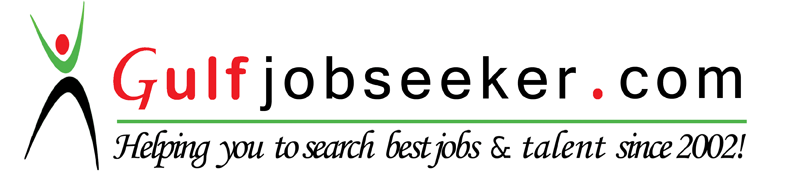 To get contact details of this candidate Purchase our CV Database Access on this link.http://www.gulfjobseeker.com/employer/services/buycvdatabase.phpFocus:  Look for an opportunity where I can share my knowledge and apply my skills and have a career growth by achieving organization’s objectivesEducational Qualification: Bachelor of Business Administration (BBA)Computer Proficiency: Diploma in Professional Accounting (DPA), Tally, Peach Tree etc.Experience:Sales/Marketing Executive from November 2013 to January 2016 in Mubarak Al-Dosari Trading WLL, QATAR. Responsibilities Include:Dealing with Customer Enquiries, Face to Face, over the phone or email.Sales and Billing, Follow up for payments. Contacting Customers and discussing their requirements.Achieving all revenue targets.Preparing Cash Invoice, Credit Invoice, Sales invoice, Sales Return invoice, Credit cash Collection.Preparing Requesting QuotationPreparation of LPO’s against Suitable Quotations.Dealing with Suppliers. Audit Trainee from June 2012 to September 2013 in T.A. Thomachan & Associates, Thrissur. Kerala.Responsibilities Include:Maintaining day book, Cash book, Petty cash book, Bank book etc.Preparation of Ledgers, Suppliers account and Customers account.Preparation of bank re-conciliation statement, Re-conciliation of supplier’s A/c etc.Verifying Stock Ledgers.Calculation of Depreciation for Fixed AssetsPreparing Trial Balance.Preparation of Trading, Profit and Loss A/c and Balance Sheet.Preparation of Sales tax Chelan.Personal Skills & Strength Good leadership QualitiesGood communication and PresentationCapable of Managing Task and hard WorkingCapable of solving the problems well in time.Punctuality and Enthusiastic towards my works.Strive to achieve all goals as on common for the organization.Believe in learning through interaction with as many people as possible.Concentrate and deliver convincing arguments to an executive audience.Personal Details:	Date of Birth					:	30th May 1991	Nationality					:	Indian	Marital status					:	Single	Language					:	Malayalam, English, Hindi and Arabic	Hobbies					:	Travelling, Riding & Listening Music.